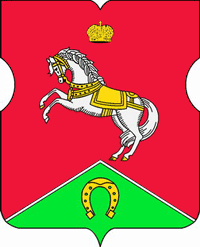 СОВЕТ ДЕПУТАТОВмуниципального округаКОНЬКОВОРЕШЕНИЕ                              30.08.2022                            7/3         _________________№___________________О согласовании направления средств стимулирования управы района Коньково города Москвы на проведение мероприятий по благоустройству района Коньково города Москвы в 2022 году за счет средств экономии 2021 года	В соответствии с Законом города Москвы от 11 июля 2012 года № 39 «О наделении органов местного самоуправления муниципальных округов в городе Москве отдельными полномочиями города Москвы», постановлением Правительства Москвы от 26 декабря 2012 года № 849-ПП «О стимулировании управ районов города Москвы» и на основании обращения главы управы района Коньково города Москвы Захаровой Р.М. от 25.08.2022 № КН-08-913/22Советом депутатов принято решение:Согласовать направление средств стимулирования управы района Коньково города Москвы на проведение мероприятий по благоустройству района Коньково города Москвы в 2022 году за счет средств экономии 2021 года (приложение).Направить настоящее решение в Департамент территориальных органов исполнительной власти города Москвы, префектуру Юго-Западного административного округа города Москвы, управу района Коньково города Москвы.Опубликовать настоящее решение в бюллетене «Московский муниципальный вестник» и разместить на официальном сайте муниципального округа Коньково в информационно-телекоммуникационной сети «Интернет».Контроль за выполнением настоящего решения возложить на главу муниципального округа Коньково Малахов С.В.Глава муниципального округаКоньково	С.В. Малахов	Приложениек решению Совета депутатов муниципального округа Коньковоот 30.08. 2022 года № 7/3Мероприятия по благоустройству дворовых территорий района в 2022 году по программе стимулирования управы района Коньково за счет средств экономии 2021 года№ п/пАдрес объекта дворовой территорииВиды работОбъем работЕд.
измеренияСтоимость работ в руб.123451ул. Островитянова, д. 39Демонтажные работы128тн.357 144,651ул. Островитянова, д. 39Устройство АБП 2060,8кв.м.2 176 617,761ул. Островитянова, д. 39 Устройство посевного газона362кв.м.163 949,581ул. Островитянова, д. 39Посадка деревьев6шт.144 010,332 ул. Миклухо-Маклая, д.25Демонтажные работы33,65тн.175 213,902 ул. Миклухо-Маклая, д.25Устройство АБП, в т.ч. устройство дополнительных парковочных карманов191кв.м.356 229,352 ул. Миклухо-Маклая, д.25Устройство ж/б лестницы с покрытием из брусчатки14,41х2кв.м.686 916,22ИТОГО:ИТОГО:ИТОГО:ИТОГО:ИТОГО:4 060 081,79